Dziadek do orzechów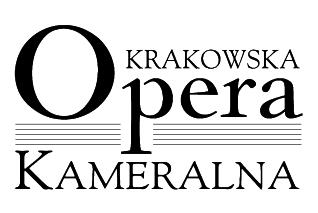 i Król Myszybaśń muzyczna„Dziadek do orzechów i Król Myszy” -  niezwykła baśń muzyczna dla dzieci i dorosłych, według powieści niemieckiego pisarza i poety epoki romantyzmu Ernesta Teodora Amadeusza Hoffmanna.  Akcja baśni rozgrywa się w Wigilię Bożego Narodzenia. Maria, wśród licznych prezentów, otrzymuje drewnianego dziadka do orzechów, który, po licznych perypetiach, przeistacza się w urodziwego księcia z krainy baśni i słodyczy, zabierając Marię w podróż do swego królestwa.Widowisko adresowane zarówno do widzów dorosłych, jak i najmłodszej widowni, urzeka baśniowymi kostiumami, wspaniale dobraną muzyką, graną i śpiewaną na żywo oraz  niezwykłymi, wyrazistymi kreacjami aktorskimi.  Scenariusz, reżyseria, ruch sceniczny  – Jadwiga Leśniak-JankowskaMuzyka – Piotr Czajkowski, Robert Schumann, Franz Schubert, Benjamin Godard, Stanisław Moniuszko,            Georg Friedrich HändelOpracowanie i kierownictwo muzyczne - Waldemar GrońScenografia, kostiumy – Grażyna ŻubrowskaChoreografia  – Marta Mirocka, Jadwiga Leśniak-JankowskaAktorzy:
Matka Chrzestna, Królowa Mysibaba – Jadwiga Leśniak-JankowskaRadczyni, Królowa, Chór – Anna WarchałRadca medyczny, Król, Chór – Maciej RutkowskiPani Kanclerz, Gość, Chór – Anna BugajskaOchmistrzyni, Anioł, Gość, Chór – Katarzyna Osipuk
Balet: Maria, Wróżka Cukrowa – Weronika BartoldDziadek do orzechów, Książe – Stanisław Iwanicki Mysi Król, Fryderyk – Tomasz GandzelPokojówka Pirlipaty, Kolombina, Śnieżynka, Hiszpanka, Kwiat, Gość – Ewelina BochenekPokojówka Pirlipaty, Kolombina, Śnieżynka, Księżniczka Szeherezada, Kwiat, Gość, Anioł - Katarzyna DomanusMysidworka, Śnieżynka, Księżniczka Szeherezada, Kwiat, Gość – Małgorzata TopolskaMysidworka, Śnieżynka, Chinka, Kwiat, Gość – Ewa UrbanekŚnieżynka, Chinka, Kwiat, Gość – Agata WojtasikŚnieżynka, Księżniczka Szeherezada, Kwiat, Gość – Anna SałajMuzycy: 
Skrzypce I – Marta Rychlik / Karolina Bartczyszyn Skrzypce II – Barbara SzpakiewiczAltówka – Aldona Trybulec / Natalia MiszczykWiolonczela – Karolina KalinowskaKontrabas – Łukasz Madej Flet – Ewa TupikKlarnet – Andrzej Ruciński 